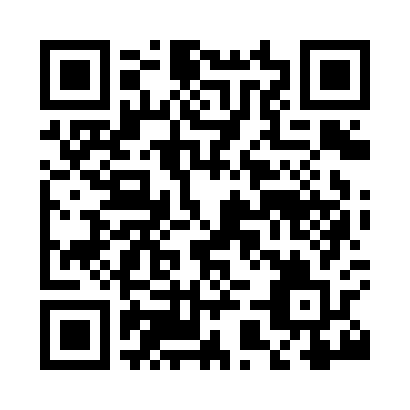 Prayer times for Thurso, Highland, UKMon 1 Jul 2024 - Wed 31 Jul 2024High Latitude Method: Angle Based RulePrayer Calculation Method: Islamic Society of North AmericaAsar Calculation Method: HanafiPrayer times provided by https://www.salahtimes.comDateDayFajrSunriseDhuhrAsrMaghribIsha1Mon2:444:111:187:1210:2411:512Tue2:454:121:187:1210:2411:513Wed2:464:131:187:1210:2311:514Thu2:464:141:197:1210:2211:505Fri2:474:161:197:1110:2111:506Sat2:484:171:197:1110:2011:497Sun2:484:181:197:1110:1911:498Mon2:494:201:197:1010:1811:489Tue2:504:211:197:1010:1711:4810Wed2:514:231:197:0910:1611:4711Thu2:524:241:207:0910:1411:4712Fri2:534:261:207:0810:1311:4613Sat2:534:271:207:0810:1211:4514Sun2:544:291:207:0710:1011:4515Mon2:554:311:207:0610:0811:4416Tue2:564:331:207:0510:0711:4317Wed2:574:341:207:0510:0511:4218Thu2:584:361:207:0410:0311:4219Fri2:594:381:207:0310:0211:4120Sat3:004:401:207:0210:0011:4021Sun3:014:421:207:019:5811:3922Mon3:024:441:217:009:5611:3823Tue3:034:461:216:599:5411:3724Wed3:044:481:216:589:5211:3625Thu3:054:501:216:579:5011:3526Fri3:064:521:216:569:4811:3427Sat3:074:541:216:559:4611:3328Sun3:084:561:216:549:4411:3229Mon3:094:581:206:529:4211:3130Tue3:105:001:206:519:3911:3031Wed3:115:031:206:509:3711:28